FORWARDWhen talking and studying about prophecy, the Bible is clear, but, only if we enter into Gods word with open hearts and minds, as of course it should be with all scripture, but this is especially true when studying prophecy, for it’s then, and only then, “the Lord can instruct us in His will, and those ways that He set from the beginning of our time, and for us, here in the end of that time” by virtue of His prophecies.Ask yourself; why did the writer break the history as he did, at “the time of Babylon”, in the first text below?I can tell you this without giving you the long answer I’m going to give in this study; “there is a significant reason why when it comes to prophecy”, and it’s the same reason Jesus, when telling of the end of the world and what it is going to be like, referred us back to that very same time period in His prophecy, as we read the second text below.Notice too, “He emphasized” that “we should know why He said it”, and it’s because friend; the churches today have missed the significance of prophecy in general; by ignoring them as billed in this study, misinterpreting them or blatantly fabricating their own version of them to justify their own doctrines and traditions, and as a result, they have been disconnected from its (prophecy’s) knowledge of the past, and how the past relates to our present, and how it’s more than relevant to our future as well as vital.  Thus this study, to fill in the gaps, and awaken within us a new Spirit of “the Testimony of Jesus Christ”, which is “the Spirit of Prophecy”. (Revelation 19:10)Note the gap;Matthew 1:17  (KJV)17 So all the generations from Abraham to David are fourteen generations; and from David until the carrying away into Babylon are fourteen generations; and from the carrying away into Babylon unto Christ are fourteen generations.Note the Lords reference and warning;Matthew 24:15  (KJV)15 When ye therefore shall see the abomination of desolation, spoken of by Daniel the prophet, stand in the holy place, (whoso readeth, let him understand:)~mosescats~PROPHECIES GODS CHURCH MISSED until now…..   ORGANIZED CHURCHES            FIRST CHURCH                    SECOND CHURCH                 LAST  CHURCH       Organized When                     Egypt 1450BC                   Macedonia 27AD                    USA 1843AD              Named                                    Israel                                    Christian                               Remnant          Prophecy Given to               Abraham/Moses                         Daniel                                      John            When Given                             1913BC                                 538 BC                                    96AD        When Fulfilled                           1450BC                                   34 AD                                   1844AD    Prophecy Dealt With                  1st Passover                          2nd Passover                          Judgment                                                       Symbolic Lambs                 The Lamb Sacrificed            Plan implemented                                                       Plan of Salvation                  Plan Confirmed                  Lambs 2nd Coming             *Covenant                          Old/Sacrificial                        *Old/New                                *New    Received By Church                          No                                         No                                      Yes/No?*Of course the 10 Commandment Covenant is the same throughout - it’s a relationship and not symbolic nor time restricted.THE FIRST CHURCHIn a sense that “the church is the people;” God has always had a church since Adam, but, He didn’t organize His people as an official church until Israel, making it His first organized body of people, His church.As you recall Abraham, the father of the faithful as he was called, was given a promise in that his seed would produce the seeds of the faithful, as we are given the linage of the Messiah in the scriptures. (Matthew 1:1-2) The seed of the woman (a woman is symbolic of a church in prophecy), who was prophesied way back there in Eden, to come someday and die for the remission of sin that had gripped the world in death with the fall of Adam and Eve. (Genesis 3:15, 13:15-16)Abrahams seed passed into the seeds of his son (Isaac), then his son (Jacob/Israel), the sons of whom became the twelve tribes that made up Israel.  Abraham was given a prophecy about his seed (Genesis: 15:12-16) and was told that they would go into slavery, but, after four generations they would be released, and that’s where Moses comes into the picture, and I’m sure we all have seen that movie about the plagues, Ten Commandments, the red sea parting and all, but, what we may not know is; “the Israel that came out of Egypt was soon to be Gods first church”, organized there in the desert on their way to the promised land.Israel, Gods first church, His people, the seed of Abraham the faithful, the ones He called out of Egyptian slavery to be His own nation on earth, this people, His church, was soon to be tested by the Lord because of the 400+ years of Egyptian influence they had been under.  The Lord wanted to see if they were going to follow Him or not, be His people or not, His church or not. The Lord/Gods first test was one of obedience, the test “our first parents failed” on remember, and it was going to be a test once again about eating, but more so it was one concerning the 7th day of creation God had made as His forever day of worship, (Deut. 5:12-15, Deut. 7:9, Hebrews 4:8 Exodus 16:4) the rest day that was taken from them just prior to their release from bondage you recall, a test to see if they were going to honor His worship day or not? Gods hope was; in giving this test “that they would fulfill His heart felt desire for them to be His people forever”. (Deut. 5 in context).His test couldn’t have been any more personal in that it was one dealing with their food, as I said, but it was how and when they were going to eat it.You say; “that’s silly I’ve never heard of such”. I’m sure!You’ve got to get this picture to understand; There was over a million+ people traveling in a desert with no service stations or supermarkets along the way, and no time to harvest, and the food they brought out of Egypt was running out.  A million people were going to require a lot of food every day, at least twice a day to sustain life.Have you ever seen how much food a cruise ship requires for a week or two cruise, and that’s for just a few thousand people not a million+?  Of course God gave the solution, but, it was also going to contain a test of their loyalty, (Exodus 16) and the reason you’ve never heard this story is; it speaks of the Sabbath which is a dirty word in today’s churches, right, and listen; Sunday is not the Sabbath despite the Popes usage and the defense his conformed protégé churches give that are not Biblically sound, simply stated; “God never made that change - man did.” (See www.theuniversalreligion.com “S-Abba-th or Sun-day”)Thus the test was to be; the people were to gather the mana that the Lord was going to provide them for food, from heaven, as they traveled, however, in doing so as I said, He was going to try them to see if they would follow His commandments or not, follow His word and live, not as Cain’s descendants had done, but in obeying His commands concerning the collection of this mana especially on the Sabbath day.Of course there were I’m sure a few at first who disobeyed (for remember they were a mixed multitude not all Jews,) some still under Satan’s influence who may have “ignored His requirements, Commandments, His Word, but soon, for the duration of the forty years that they roamed the desert, they acknowledged Gods Sabbath and His will, in that He was giving them their Dailey needs.This test of course at first seemed successful but as time went on the church would soon rebel against Gods will for them as we will see.The test went this way; on Sunday the first day of the week (look at your calendar) through Friday the 6th, they were to gather as usual all they would need for the day, but they could not hold any over to the next day in that it would spoil.  But, on the 6th day they were to gather a double portion to get carry them through the 7th day of Gods Holy S-Abba-th, and God preformed a miracle in that it would not spoil till Sunday, as it lasted all through Gods Holy day of worship.  The extra day He set in the beginning (Genesis 2:1-2) remember, capping off the first creation week, and, it was to be a day when He and His people, His church would come into His presence and worship together, so, no work was to be performed nor needed on that day by Gods miraculous provision, even to the gathering of food in that it was all prepared on the preparation day before the Sabbath hours.This then was a test of loyalty on both sides if you can see that; God providing life giving food as promised, and man obeying Him for what He was doing for them?No work was to be performed on His Holy day, all the preparation was to be accomplished by Friday sundown, for the Sabbath was to be a day of reflection of what all God their creator had done for them, and, their obedience towards Him was all that He asked of them, and of us right?  He still provides for us right?Israel got the picture of how serious God was about His Holy day He created, created before sin was even in this world, and too, because of the reality of sin, they remembered the stories of His first commandment for mankind (only two people then) which was also a test of obedience, the first test. They remembered the story of the commandment our first parents, Adam and Eve ignored which caused sin to come upon their seed, and death to begin its deterioration of this world, and perhaps the stories of their past was Israel’s motivation at first, because they remembered even though sin and death prevailed “the promised seed of the woman (Genesis 3:15) would come someday and die for sin and save the whole world, thusly so, on that day of His coming, the church “of whom they had been called, were to be prepared and sanctified and by their obedience, witness and testimony, thus all the hearts of His people would be inclined towards God, (as much as man’s hearts could be), the enemies subdued and righteousness would abound, then the Messiah would convert the whole through His death and resurrection as prophesied, and forever be their Savior, king and Lord, this was Gods’ plan for His church, for mankind.We know how that went though, don’t we?  Looking back, all you Jehovah witnesses who believe this is heaven now and Christ is already in the world converting it, or all you pre-post-or somewhere in between millennials thinking He is coming back and going to save the worlds left behind, think about it; If the Messiah couldn’t have done it the first time He came, despite Israel’s failure, despite the churches blatant disobedience, what makes people think He can do it again for the left behinds?  Don’t fall for those false prophecies that 99% of the churches have fallen for today deceiving and confusing the truth.History shows us; the same failure that led to the first disobedience of Gods “one commandant” in Eden, was the same one that led to the first destruction of the world by flood (Genesis 6), for the hearts and minds of the people were continually evil and they couldn’t be saved, they were to steeped in disobedience and worshiping other gods.  Save a handful who knew the truth, and believed in the God of their creation, the God of their S-Abba-th and lived, well at least one man Noah believed.Israel was now facing their first test of obedience, and love for their savior from the hardship of Egypt, and of course they knew it was God who brought them out plagues and all, however there is always one that will ignore Gods desire for them and go out and look for mama on the Sabbath, despite Gods specific commands not to.  Like today going one’s own way, worshiping on a day they choose for themselves, and not the one God chose for them. (Mark 2:27, Matthew 12:8)This man of Israel, (set as example 1 Corinthians 10:1-11) we are going to read about, representing any man at any time in history when dealing with Gods commandments, whatever; he either ignored the Lords commands or hadn’t prepared regardless, obviously it was blatant (willful disobedience) due to the punishment given by the Lord, but then, it’s not for us to judge why he did what he did, nor could Moses or the church judge this man, “it was up to God to judge this man, to judge any man, any time according to His judgments His laws and commandments (James 2:10-14), and what was His judgment concerning this man?” (read and weep Numbers 15:30-36)Do you suppose throughout the entire 40 years trekking towards the promised land that anyone else ignored Gods S-Abba-th as did that man?This brings up a valid question; for we know that God put His 7th day (not 1st, 5th or whatever day or everyday as the really deceived say) God put His 7th day S-Abba-th commandment in the middle of His Law, the one He wrote with His own finger (Exodus 31:18), and gave it to the first church inscribed indelible on stones, the unchangeable (Psalms 89:34), forever lasting, (Deut. 7:9, Matthew 5:17-18 1000 generations is 40,000 years, and heaven and earth have not passed as yet so both texts are saying; “essentially forever in our time” will Gods Covenant be in force till all be fulfilled and the judgment completed and Christ comes and this earth is destroyed for the last time) His everlasting Commandments were given by Him for His church, His people, BUT, and this is a big but; How is it we feel todaybeing Gods church,Gods chosen called out people,that we can breakHis Covenant willfullyand not suffer the samejudgment that the sick pickingup man did from God?How can God let us here in this time, or anytime past that example He gave of how serious He is about His Holy 7th day, the breaking of His commandments any one of them, (James 2:10-12) even the supposed least one, (Matthew 5:19-20) when He took the life of just one man, or even any man or woman for breaking it?The point is “He can’t!”If He did He would be unfair to all, and prove Satan’s rebellion and accusations about Him made in heaven were right; that He is unfair requiring everyone to follow Him just because He is God, as Israel finally concluded under the same influence right before the Messiah came the first time.  (Malachi 3:13-18)  Causing the Lord to be silent from that time in the last of the Old Testament prophet Malachi’s days, (430 BC) till the appearance of the Messiah,  (27AD) and of course Israel the first church was cut off for such, and right in the face of God did they slap Him, crown Him with thorns and crucified Him the worst punishment known or foreshadowed by the Dark Age mother churches tortures. (see “Foxes book of martyrs”.  Read Daniel’s and Johns prophecies of what she would do to His saints in those years of her rule e.g.. Daniel 7:25, Rev. 13:5-7 speaking of her tortures mildly but they were nothing close to mild, but grievous!  Making Hitler cringe or giving him ideas as well as the Jihadist today?) Satan was cast out of heaven for such rebellion against Gods Laws, unrepentant Cain was driven away from God to establish all His enemy nations and people, the world was destroyed for such, the man was stoned to death for such, Christ was crucified for such!  Sin my friend; is not compatible with Gods will, and is naturally against it, and has been and will be destroyed “simply by His glory alone”, a presence in which sin nor sinner can live, but will naturally die from its holiness, sacredness, His glory.  (II Thessalonians 2:8)  This is just a Biblical fact, and that’s why God tests us, why He tested Adam and Eve, why He tested the antediluvians, and why He tested Israel to prepare for the day when they will be in His presence and without sin, therefore both He and His Son, have done and will do all they can under both the Old and New Covenant to keep mankind alive forever, because they Love us so much, despite our past. (I think of Saul killing Christians thinking he was doing God’s work, how much worse could we be having all those examples and knowledge behind us?), but despite it all, they love repentant mankind so much they want us to live forever in their presence, in which however on the other side of the Law, sin nor sinner “unrepentant” like Cain cannot enter into Gods presence and live.The question is; do we love Him enough to obey Him, believe Him, follow Him, accept Him, His will, His ways, His Covenant being His commandments including the 4th the S-Abba-th, He gave us at creation, and He wrote them on stone for His first church, and now under the new Covenant “He” wants to write them on our hearts and minds Himself. (Hebrews 8:10)  This He wants for His present church/people/us, but, do we love Him that much “we will let Him in?”Or as the stick man who went his own way, as Cain, or the Protestant (Harlot) churches following after their mother, (Rev. 17:1-5) that have gone their own way rewriting His laws to suit themselves, (Daniel 7:25) and friend, they will all pay the same price in judgment as did the first church, even as did the greatest of the created beings in heaven, (Ezekiel 28:14-) Lucifer, down to the man who picked up sticks breaking the heart of our Savior and our God. God set His Holy Day aside as a forever test, as a forever reminder that; “He is the one who Sanctifies us” (Exodus 31:13, Leviticus 20:8, Ezekiel 20:12, John 17:7-, Ephesians 5:6-26, I Thessalonians 5:18-23, I Peter 3:15)  He is the one who died for us, He is the one who provides for us all that sustains life even life eternal.Are we going to pick up sticks on Gods next Holy S-Abba-th, or choose another’s worship which has only the power of death to offer us?That’s a question we must personally answer, as with all of Gods desire for us, and not only answer but decide upon and take into our lives, (Proverbs 28:9) and then; He will open our eyes to the prophecies He has given the church, and to us, to prove Himself and His ways to us, that we might live forever with Him and His Son, and it’s all based on our choices, just as it always has been.But make no mistake; God cannot change what He has set in Motion from eternity, even for one man or woman, no matter how much He loves them/us.  As Adam and Eve who He made with His own hands, we will be judged for our own sakes, and yes in this period of grace and no stone throwing, He allows us this freedom of choice, but, remember, Gods glory, which Christ will attend when He comes, will naturally destroy sin and all who choose it over Gods will, His Covenant, His “all-Ten” Commandments, whatever, and no matter how we feel about them or have been told different, they are the fixed ways of Gods design, and only within that framework does life eternal exist.To understand and accept all that prophecy wakes us up to, we must pass “this first step of the faith, in what we have learned, to take the next step”, think about it, or the rest of this writing is not for you, or better stated; you simply can’t understand what I’m trying to say outside of Gods will, it just won’t make sense, doesn’t seem to fit. (John 8:43-47 ,  John 12:40, 44-50 , II Thessalonians 2:11-12)Decide now, and come, lets open up the word of Prophecy “given to the church and us”, to prepare us for the deceptions that are out there that can kill us, just as surely as grieving the Holy Spirit away by willful sin against Gods Law, (Hebrews 10:26-30)  for sin is the transgression of Gods Law, (I John 3:4-11) any one of them (James 2:8-13) including the 7th day S-Abba-th of the Lord our God, with His name right there in the middle of His day, and His day (Matthew 12:8) is not on the 1st 5th or 3rd,  nor any substitute thereof that “takes His name out of it” and especially  putting sun in its place, including the work thereof of worshiping on any substitute day, because the 7th day “is Gods final test of worship for His church, the first church, (Deuteronomy 5:12-15, 29, Exodus 16:4, 26, 28) and mankind’s last church. (Rev. 1: 1,7, Rev. 14:9-14, 22:14 ) A test of loyalty and love for the one who died that we might live!You say; “you’ve gotten completely off of your topic of prophecy”, and I say; “those last two texts were given prophetically to us, speaking of the end, therefore given to the last day churches, the end time people, us.”FIRST CHURCH (Cont’d)Let’s look at our list again, where are we in this dialog;PROPHECIES GODS CHURCH MISSED until now…..   ORGANIZED CHURCHES            FIRST CHURCH                    SECOND CHURCH                 LAST  CHURCH       Organized When                     Egypt 1450BC                   Macedonia 27AD                    USA 1843AD              Named                                    Israel                                    Christian                               Remnant          Prophecy Given to               Abraham/Moses                         Daniel                                      John            When Given                             1913BC                                   538 BC                                   96AD        When Fulfilled                           1450BC                                  33 ½ AD                                1844AD    Prophecy Dealt With                  1st Passover                          2nd Passover                          Judgment                                                       Symbolic Lambs                 The Lamb Sacrificed            Plan implemented                                                          Plan of Salvation                  Plan Confirmed                 Lambs 2nd Coming            *Covenant                          Old/Sacrificial                        *Old/New                                  New    Received By Church                          No                                         No                                       Yes/No?*Of course the 10 Commandment Covenant is the same throughout - it’s a relationship and not symbolic.We’ve traced the first church to the time when they saw the prophecy given to Abraham fulfilled with the going forth from Egypt, to their call from God via the Covenant, which was their first commission - their first test starting with the 4th commandment, those commandments was their call as an organized body to be like God and reflect His image, His character as reflected in their obedience to His laws, reflections for the church to follow Him and be His people forever, (Deuteronomy) and now God gives them the next prophecy; one that deals with the sin problem and how it relates to the Messiah who was promised to take away the death penalty that surrounds sin, and sin being the transgression of the law. (I John 3:4)What was this plan, when was it given?The Lord called Moses back up into the mount and asked him to build a sanctuary (church) so that He (the Lord) might come down and dwell among His people His church, (Exodus 25:8) and He gave Moses the pattern for this earthly sanctuary and it was modeled after the one in heaven wherein dwelleth God. (Exodus 25:9,  Hebrews 8:5)In this temple, the first church in a sense, the priests would handle the sacrifices that would take away the death penalty from sin against Gods law, as confessed by the pendant sinner, and he would transfer it to the symbolic lamb, representing of course the Messiah who would come as a lamb to offer His blood in the atonement for sin. (Hebrews 9:23)  All this was told to the pendant sinner at the gate to the courtyard surrounding the sanctuary, reminding them of their heritage. (Joshua 22:28)This plan of salvation that surrounded the sanctuary symbolized how God deals with the sin problem in graphic terms, it was a pattern of how “He stills deals with the sin problem” because sin my friend still abounds even today, and we just as surely need forgiven for our sins just as much as they did back then, and really friend; clear back to Adam and Eves time, this was always the symbolic plan, for you remember Able offered a lamb sacrifice, while Cain offered fruit, and God accepted one but not the other.  Just as today He accepts His S-Abba-th but rejects any substitute “it’s all relative when it comes to the things of God.”  Why can’t we see that?What’s it going take??That lamb’s blood of course, represented the atoning blood of the Savior, to cover sin.  Something no other sacrifice can do, much less confession to a man, or any earthly priest/cleric or to a churches creed or doctrine, or a woman (The virgin Mary called a co-matrix today meaning she can forgive sin-look it up just to see how digressed and deceived the church has become.  Mark 2:7, Isaiah 43:25, Acts 5:31, Ephesians 1:7 forgiveness of sins is tied to the blood!  And only His blood, Colossians 1:14, 1 John 2:12 In His name alone, especially a church can’t forgive sins up front at the alter or with man’s hands on or any word he can say, or any religion condoning the strapping on of bombs for the killing of infidels, or the torturing of heretics during the last age of darkness for confession “that the priest then will forgive them” if they did, or kill them if they didn’t, making them judge/jury/executioner, you can see why only God/the Lord can forgive sin. God spelled out His plan clearly for the first church, by all the symbolisms He had Moses build into the sanctuary complex, for the plan represented in some way or another Christ’s ministry of atonement for sin, in every instrument, and every appointment, this was mankind’s plan of salvation in graphic terms, symbols, ordinances and shadows (Hebrews 8:5, Colossians 2:14-17 this is how the law of sacrifices worked until Christ came and ended them, nailing them to the cross literally by nailing Him! – get it?  They all foreshadowed Him and His work for us, and please note; Paul is not talking about the weekly S-Abba-th day here, but the ones connected to the sacrificial system, Passover, feast days etc. we know this because when the feast Sabbath fell on the weekly S-Abba-th “it was called a High S-Abba-th”, (John 19:31) for that Passover day/Lamb was when the type met anti-type, Christ was our Passover lamb. (1 Corinthians 5:7)  Get this straight or forget it and go with preacher so and so “who knows better”, or he doesn’t know this distinction he shouldn’t even be a preacher of the Word in the first place, he doesn’t even know the difference between the Sabbaths much less “Abbas” S-Abba-th, and really friend, what’s his word worth anyway? Hebrews 10:1) These symbolisms represented or foreshadowed heavenly things as Paul said to the Hebrews we just read, and listen; “this system was given by Gods design” and “not Moses”, big point, and given for us “that’s why it was written, as with all scripture”, they are for us to learn of the things of God.The sanctuary was to be segregated from the camp of Israel and to be placed in the center of the encampment, and it was portable so that they could carry it along with them from encampment to encampment on their journey to the promise land.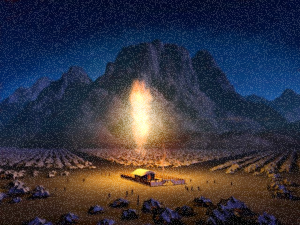 The temple was situated in the center of the camp as the focal point for the people, in that the Lord was to dwell therein, the object of their attention, the reason for their very existence, not only to be His people, his church, but for a witness and the saving of the nations of mankind.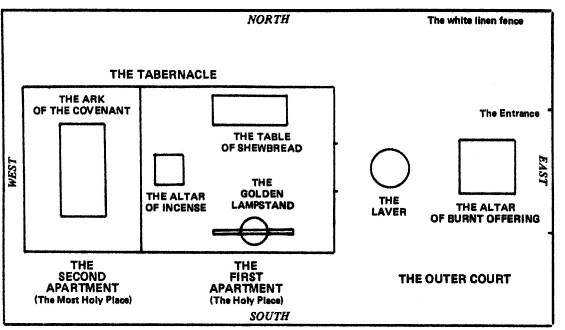 It was to have a courtyard set up around the Temple (Tabernacle), and the sanctuary (Temple/Tabernacle), was to be completely covered so as to subdue and shield the glory of the Lord when He came into their presence and sat on His earthly throne. (Exodus 25:8)The temple or sanctuary had two rooms one called the Holy place with three appointments, and the other the Most Holy Place or the Holy of Holies, where, in that place would dwell the Savior, and there was only one piece of furniture in that room and it was the ark of the Covenant.  In that Ark was of course the Covenant - the Ten Commandments, which was obviously what made the ark holy “outside of the presence of the Lord” of course when He attended, but for the ark itself it was just a box, and even though it was the Holiest thing man has ever made, it was only because it held Gods Holy, unchangeable, sanctified Covenant. (Leviticus 27:33-34, Isaiah 24:5, Leviticus 20:7-8, Rev. 11:19 notice the use of the word “testament” in that last reference, and keep this in mind, for my next study is going to be on the “Testimony of Jesus” so stay tuned) Those commandments that close to the Lords presence or Gods presence in heaven, (as that last text also revealed) they are there in His presence because they “reflect the righteousness of God”, in doing them (Romans 2:14, 10:5), Gods righteousness (right doing) which stands against man’s unrighteousness in breaching their precepts (Leviticus 22:9, Ezekiel 3:20-21) and breaking them is sin, and lets not be ignorant about this as Paul says; if people back then were judged “by God” to death for sin against His laws any one, what makes one think today we can break His commandments with impunity today? (I John 3:4, 11)                                      TEN COMMANDMENT COVENANTRighteousness and unrighteousness are polar opposites, and both are reflected on Gods single perfect document, the one in the ark both on earth and in heaven, and of course, the ark John saw there in Rev. 11:19 represented the very throne of God in heaven, and in that ark was “His testimony, and ours” even our righteousness as “Gentiles-that keep them” as Paul mentioned. (Romans 2:14, 10:5)  That earthly ark signifying; Him sitting in judgment up there in heaven upon the mercy seat, between the cherubim in all His shekinah glory, and Christ the High priest atoning for our sins, (Hebrews 9:11-12) “even now”, offering His blood that was sealed at Calvary, as well as was the Covenant, of which we are judged by, (James 2:10-13) But; “over that judgment document (Covenant) inside the Ark/sits “the mercy seat of God” who’s mercy is long suffering, everlasting, (Psalms 89:14) to those of course who walk in His righteousness.  For those who won’t walk with Him, fair and just judgment is against them, even those who won’t by ignoring Gods Truth as handed down to us. (We just read that in  Ezekiel 3:20-21, Ezekiel 20:11-13 here again, now and back then the same judgment prevails “or” God is unfair and not equal and we know that’s not the case nor ever could be!)Why?Because in His word, as we have been reading, He has made all the provisions He can make for us, yet, it comes down to our choice in the end, and we will live or die with that decision, it can’t be stated any clearer.Everything, as we saw graphically in all those symbolisms, are set for the salvation of mankind “once and for all someday, but not all has been accomplished as yet as we will see, all this was symbolic of the plan in-play still to this day, same plan, same Covenant, but in a new way. (Hebrews 8,9,10 explains it all, and now when you read Paul’s writings you can understand what Paul is talking about, I pray, and not like some who want to remain ignorant of God’s Word for and about them or let someone confuse them with even Pauls writings. (II Peter 3:15-16)  But let’s go on, just in case it’s not clear yet.Once the temple was functioning there in Israel; no one could enter that presence of the Holy of Holies place or they would die, and only one person once a year, the high priest, could enter into it and live. (See “Yom Kippur” www.mosescats.com)  This throne room, representing the Most Holy Place behind “heavens veil”, which only the Lord God can enter, since sin was founded in heaven. (Ezekiel 28:13-15) Where Lucifer himself was one of the covering cherubim with Michael outside the veil, however, no created being (which includes Lucifer/Satan) could enter into that Holiest place wherein dwells the Shekinah glory of the Father, that glory which the heavenly veil holds back; “or, nowhere in the universe could sin exist” get that?  That’s the mystery of iniquity we will only understand when we get to heaven. Thus, that glory must be held back behind heavens veil until the final judgment, (Rev. 20:11-12) process has taken place, and every case will have been decided for eternity, those from heaven (Angles), down to those from earth from Adam to the last of mankind.  Those who are judged, in the first judgment of the righteousness (John 5:29, Rev. 22:10-12) will have their sin covered by the blood of the Savior, and only when the last case is heard and judged, only then will that veil be removed, and Christ will receive that glory as king of kings and Lord of Lords for ever and come back to earth to gather His saints.This is the Shekinah glory that will attend Christ on His return, and the brightness of that glory of the Father will destroy all the un-confessing wicked, (2 Thessalonians 2:8) all that is except “Satan and his angles”, who alone will remain, and for the next thousand years will they be bound to this earth looking over what his kind of government produces, while the saints are taken back to heaven by the Lord at His coming and will reside there for that thousand year period. (Rev. 20:5-7)All this was what the earthly temple salvation process symbolized for the removal of sin forever.Let’s get back to the temple in Israel and learn more of this symbolic salvation process of Gods and how it compares to ours today;The people who sinned against Gods Ten Commandments in the first church (Israel) were to bring a Lamb without spot or blemish, representing the “sinless” Messiah who would come someday to die for the sins of the world, and you remember, when He did come “the lamb sacrifices were still being required”, and the veil between the temple compartments was still there, till His death, and then it was torn from the top to the bottom (some sixty feet high) “by angles” marking the end of the sacrificial system of laws, why? For the type had met the antitype, the lamb of God had come as prophesied, and Israel missed it!In Israel they were schooled in the knowledge of Gods plan (Galatians 3:15-24, 25-29), when the penitent sinner, carrying the lamb sacrifice, was met at the door to the temple by a priest and they were told about “the salvation process” what it represented, and once they received that knowledge they were led to the alter of sacrifices, and there they would with their own hand, “signifying their part in that sin”, by their own hand they were to cut the throat of the lamb spilling it’s blood, and the priest would catch it in a bowl then take that blood to the temple and sprinkle it before the veil “representing the atonement of Christs blood for the forgiveness for that sin, each and every sin, no blanket for individual sin has ever existed as the once saved always saved false doctrine teaches through deception and confusing the gospel Old and New, and this is why they mainly teach from the New Testament, exclusive of Hebrews, and using mainly Paul’s writings, who wrote confusing things to the unlearned as Peter counseled us (II Peter 3:15-16) and, Galatians is one of those books that are misinterpreted by 99% of the Covenant breaking churches, who, want the S-Abba-th problem to go away “by any means”, even misconstruing the gospel, it’s true! Now days since so many of the churches have fallen for such they think it is the gospel and never question its biblical soundness.It’s like telling a lie so long you believe it to be true and can’t see the truth any longer, your logic is bent, but we have seen the truth from Old to New concerning the Law of God, His covenant and how it relates to Paul’s writings.  The deeper one goes with this subject the more one discerns the truth and Paul, although still a little confusing, we can see around that and know Gods will as did David. (Psalms 40:8)The sin, the guilty sinner bore when they came to the temple in Israel, through the symbolic blood, was forgiven, and the penitent sinner would leave without sin, “but”, that sacrificial offering of the blood on the veil was held in check as it were “till the one day every year” when the sanctuary was to be cleansed, on what we call today “Yom Kippur” (for Israel it was truly a judgment day), and on that day the sin offerings, built up for that year were transferred to the heavenly sanctuary in heaven “until that final judgment” would take place, when “the heavenly sanctuary itself would be cleansed” but with better sacrifices required (Christs blood Hebrews 10) in that final judgment; after every sin has been cleansed and judged, and the saints from all ages of mankind including the angles of heaven, all tempted but confessing, thus, all forgiven by the blood of Jesus, and found worthy to live forever in His presence.  We won’t be there, but our Savior will represent our case, and because we have confessed of our sin offered the sacrifice, either the symbolic lamb as in the old Covenant days, or by prayer of confession today, and we then went out, and hopefully sinned that sin no more, as the Savior always said while on earth, then on that last judgment day, when our case comes before God, the Savior will offer for us “His blood for mercy before the throne”, and eternal life is ours, however, and what is important for us to know, those that is who have not been deceived by the once saved always saved false theology; “if any sin has not been confessed and repented of by the end of that judgment” (we won’t be there remember so we won’t know when that day comes) or, if death finds us weighed down by sin, possibly only one un-repented sin, just as it was in Israel for the first church, we as they, will be cut off, for; “Unforgiven sin,any sin unto death,cannot enter intothe presence of Godand survive.Nor can, nor will anyone, even Adam and Eve, be allowed to live forever and possibly propagating sin once again in some distant future, get it?  Nor can any un-repentant, un-confessing sinner eat of the tree of life, as our first parents were separated from, why?For disobeying Gods explicit command, and it was just one not ten our first parents were commanded to do, and especially my friend, will no willful sinner, knowing what sin is of course, yet remain as Cain unrepentant, un-confessing enter into heaven, much less eat of the tree up there. (Rev. 22:14 how many texts will it take?)  This is of such importance to God He capped off His final message to mankind (Revelation) with that warning.Think about it, it all hangs in the balance now for us, why?For we sit on top of all the knowledge, and ignorance is not an excuse, we have access to all of Gods knowledge unless, some false prophet, false teacher, false church has taken it from us, or, we have consciously let them?  Or we continue to allow them rulers over our life, and then God gets involved according to Paul, and he tells us this, in his warning to us here in the end facing the end? (II Thessalonians 2:8-12)The first church “at first got the picture”, but soon they got tired of Gods plan, (Isaiah 66:3) just as we do when it comes to dealing with what we have come to see “as being willful sin”, (Hebrews 10:26-29 remember, Gods same laws against sin are still in effect today even the least one. James 2:10, Matthew 5:19-20, this council Jesus is giving to the first church Jews and the second Gentiles for it was a mixed multitude there on the mount, hence He said if our righteousness does not exceed that of the Jews we will in no way enter into heaven.  Deut. 6:25,  Romans 6:16-18, Romans 8:3-5, 14, Hebrews 8:10, John 16:7, 13, He’s going to put His laws of righteousness in us through the Spirit if we allow Him too?) All of this applies to us today as well as them, but especially now, living in this period of Grace under the new covenant, especially when 99% of the churches claiming to be Christian are being told/taught “as doctrine” (God forbid!) that the Ten Commandments have been done away with, and do not bind us today, and only grace prevails, but, and this is another big BUT; haven’t we noticed in the Lords closing messages that the law judges all; those under both covenants old and new “it remains the same”. (Revelation 22:14, James 2:10-13, 26)And friend listen; the law is still pointing out sin today, (Romans 7:7) in this respect, the Law as Paul tells us, is our school master that leads us to Christ (Galatians 3:24) to whom we need to confess of our sins and we will be forgiven (I John 1:9), just as He did back then in the first church, so does the law (both laws even if you can see it) point us to Christ still, here in the second church, who just as surreally “need the blood atonement to live forever, and to live/survive in the presence of the Father”.If these principals and the symbolisms they pointed to (above and below) were true back then, how do we think we are some special people today, or a church today above sin and reproach, above the Law? (Romans 3:19, 6:15)  Or without sin? (I John 1:8-) Why do we think we can escape, for sin then is still sin today?  When souls that sinned back then even by “presumption” were cut off… Numbers 15:30But the soul that doeth ought presumptuously, whether he be born in the land, or a stranger, the same reproacheth the Lord; and that soul shall be cut off from among his people.So the first church missed the prophecies, given in symbolisms of future salvation issues, because they hated the sacrificial system, they just brought the lamb and thought nothing about what it was doing for them, it truly became a works issue as we will see for the Jews, for you remember what Isaiah said, and he was talking about not only the church but its leaders. (Isaiah 66:3) What happened next was predictable, and fulfilled prophecy as well given about them.So, what was the next prophecy they missed, the first church missed?This next one is in direct relationship to the last, only this time the first church was more experienced and should have been prepared to handle it, but they didn’t, and it showed at the time of the first coming of the Messiah, and we will see how the church related to Him after all of the symbolisms foreshadowing His character and all of the knowledge they had.But first let’s trace their progression from their wilderness experience from Sini ahead;Israel finally made it to the promised land and settled therein, but it wasn’t long till the Lord sent them a strong message because of their slipping in transgressions, and their lack of desire to take His plan of salvation to heart, as we read, they did the works of bringing the lamb, but missed its connection to the Savior, by treating the blood of the lamb as nothing but dogs blood. (Isaiah 66:3) As today, we are doing the same by willfully sinning, in transgressing the Ten Commandment (Covenant) Law of God, (James 2:10-12) thus counting the grace of the blood of Christ as an unholy thing as Paul said, (Hebrews 10:29) when the same blood required back then to atone for sin, is the same blood needed today, and both churches the first and now the second had, and have been given, a “long preparation period waiting for the Messiah to come, see it?  We too are called to usher in the Messiah a second but last time, right?So we find Israel so full of transgression in the time of Jerimiah, God gave him a prophecy that they would be sent back again into captivity as in Egypt, and when that day came, Daniel was there as one of the captives, taken from his hometown in Jerusalem to Babylon, which became the first world empire of mankind’s history, that ruled the whole then known world under one head, king Nebuchadnezzar. While in captivity nearly 70 years God gave him several dreams and visions about the future, (see www.mosescats.com “Daniel”) but in one vision (Daniel 8) God was again telling him about the future, and at the end of the vision he overheard two angles talking saying at the end of the vison there was to be the cleansing of the Sanctuary, like we just talked about earlier, (Daniel 8:13-14)  Daniel of course thought it was to be the sanctuary back there in Jerusalem that had been destroyed by Nebuchadnezzar, so he sought for the meaning and time of this prophecies fulfillment, but was told in the end of that vision to “shut it up” forget it Daniel for it will be many prophetic days till it’s fulfillment would take place. (Daniel 8:26) Even after five years had passed since he saw the vision, Daniel, searching the scriptures he had at the time for answers, he read about Jerimiah’s prophecy concerning his church going into captivity, Gods first church, (Jerimiah 39, 40) and he read that their release from captivity would come after 70 years and it was about that time for that prophecy to fulfill, (2 Chronicles 36:21), he couldn’t quit thinking that it might be talking about the cleansing of the Sanctuary back there in Jerusalem, and the rebuilding of the temple that was laying in ruins, and that would include the sanctuary back up and running for the salvation of sins, so he sought the lord in earnest for the answer about this 2300 day prophecy he had overheard, and you can read about that prayer of contrition in Daniel 9. However, God gave him a vison and told him that this prophecy dealt with a future event, but it did not concern the rebuilding of his churches sanctuary, but the heavenly one, and the date he overheard the angle about this was way off in the future some 2300 prophetic days but were actually years. This prophecy was speaking of the heavenly sanctuary cleansing to begin, not the earthly one, and that was to be for many years near the end of time as Daniel was told, but, this prophecy did have something to do with the first church and its future, and it’s commission to usher in the Messiah in righteousness, their righteousness and to stop their sinning etc. and commit themselves to God and prepare the way for the Messiah. (Daniel 9:24)  We know how that went do we not?PROPHECIES GODS CHURCH MISSED (Cont’d).   ORGANIZED CHURCHES            FIRST CHURCH                    SECOND CHURCH                 LAST  CHURCH       Organized When                     Egypt 1450BC                   Macedonia 27AD                    USA 1843AD              Named                                    Israel                                    Christian                               Remnant          Prophecy Given to               Abraham/Moses                         Daniel                                      John            When Given                             1913BC                             605/457 BC                          96/1798 AD        When Fulfilled                           1450BC                                  33 ½ AD                                1844AD    Prophecy Dealt With                  1st Passover                          2nd Passover                          Judgment                                                       Symbolic Lambs                 The Lamb Sacrificed            Lambs 2nd Coming                                                       Plan of Salvation                  Plan Confirmed                 Plan implemented               *Covenant                          Old/Sacrificial                        *Old/New                                  New    Received By Church                          No                                         No                                         Yes?*Of course the 10 Commandment Covenant is the same throughout - it’s a relationship and not symbolic.The prophecy Daniel was shown in 605 BC told of the coming of the Messiah the first time, and His churches commission to usher Him in by preparing themselves as a church as a people notice;Daniel 9:24-27 King James Version (KJV)24 Seventy weeks are determined upon thy people and upon thy holy city, to finish the transgression, and to make an end of sins, and to make reconciliation for iniquity, and to bring in everlasting righteousness, and to seal up the vision and prophecy, and to anoint the most Holy.It Gave the Jews Israel Daniels church the very year the Messiah would come in history;In 27AD He began His ministry by being anointed or baptized, so the first church could or should have known the very year and day of His coming pre-appointed by prophecy.We know how that went don’t we, they missed it?26 And after threescore and two weeks shall Messiah be cut off, but not for himself: and the people of the prince that shall come shall destroy the city and the sanctuary; and the end thereof shall be with a flood, and unto the end of the war desolations are determined.27 And he shall confirm the covenant with many for one week: and in the midst of the week he shall cause the sacrifice and the oblation to cease, and for the overspreading of abominations he shall make it desolate, even until the consummation, and that determined shall be poured upon the desolate.The prophecy also told of His death after exactly 3½ years of ministry in 30½ Ad, He would be sacrificed as the lamb of God as the sacrificial system taught them, ending of course the sacrifices and oblations, for the type had met the antitype, and from that point on the abomination of desolation will begin to do its work bringing about the end of time and the fulfilling of the 2300 day/year prophecy with the commencement of the heavenly judgment. (Daniel 8:11-14, 12:4, 9-14, “stand in thy place” in the judgment) The failure of the first church in not ushering in the Messiah, nor preparing the way for His coming in righteousness, caused them to actually reject Gods law, “missing the prophecy” given to the first church and murdering their only hope the Messiah. Thus their rejection as the church of God and the turning over of the gospel to the second church God would call, the Gentiles (Matthew 23:37-38)  set up by its cornerstone the Messiah, Christ Jesus, and that took place in 34 AD with the stoning of the first martyr after Christ, by the Jews, of Stephen, while Paul stood there holding his clock “in complete justification and agreeance” in his death, thinking, he was doing Gods service as a deceived man, Paul deceived?  Thus fulfilling that part of the prophecy, but, the prophecy had many years to go till it reached its complete fulfillment at the end of the 2300 years in 1843-4AD (believe it or not!  Our time) marking the beginning of the cleansing of the heavenly sanctuary process, the antitypical day of atonement judgment day the typical symbolized (Yom Kippur remember?) we already know about this right?This final judgment is presently going on now, till it has tried in the heavenly court the last case of the dead and then living, (keeping in mind no one goes to heaven when they die or Daniel wouldn’t have to wait till the end time to stand in his lot (Daniel 12:13 we just read) and David would not have been dead and buried in the days of Peter (Acts 2:29, bet you didn’t know that text existed Mr. Paul deceived? But Paul knew about the dead in their graves and knew he would raise some day and so did John, why don’t you? (1 Corinthians 15:22-24, 52,  John 5:27-29) At the end of the judgment, then will the prophetic heavenly decree be announced from heaven; (Rev. 22:10-12) and Christ will take off His priestly robes and put on His kingly robe and come back to earth to end it all.Here is two graphs of the longest and most important of time prophecies given in the Bible, the 2300 prophetic day/year (Daniel 8:14) linked with dates and other time prophecies God gave the church;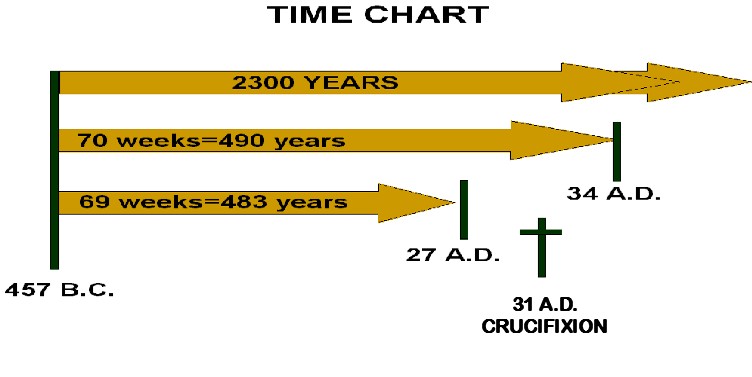 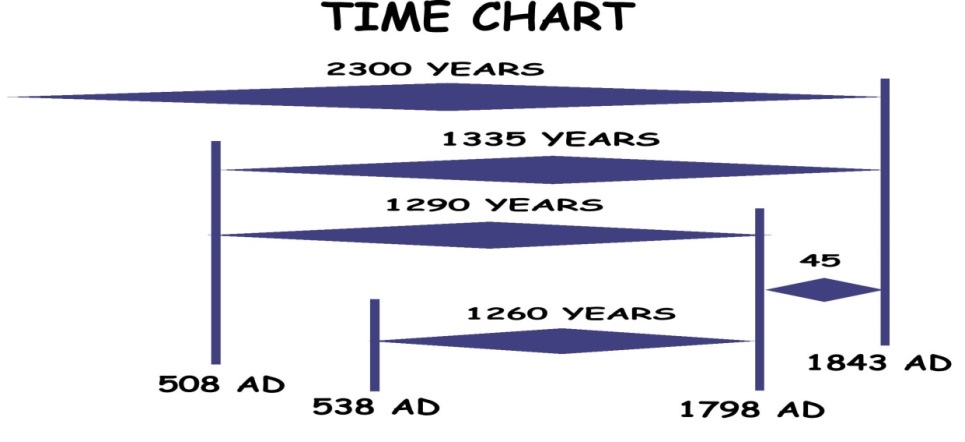 That’s the prophecy the first church missed, did not prepare for, and, the one the second church has missed, or is about to reject through their misrepresenting Gods way of worship according to the first Covenant Law, and that Covenant was sealed remember with the blood and death of the Messiah its “testator”. (Hebrews 9:1-17-19-28 now you will understand this chapter on the plan of salvation, and also how the 2nd Covenant law works Hebrews 10:15-16, 28-30 remembering the Ten Commandment Covenant pointed out sin still does, and under the new Covenant relationship Jesus saves us from sin by way of the Holy Spirit working in us to do Gods will.  This is the everlasting gospel.When the remnant church, the last church, accepts the gospel as given by the three angles of Revelation 14, (See Appendix) the prophecy the nominal “churches have missed, misrepresented and ignored”, even the final prophecy “which gives a description of what the church should look like, as well as their worship, in contrast to the way of worship the abomination of desolation the false church defines worship, which of course breaks Gods Covenant as defined by the Lord throughout the Bible and here in His final message to mankind, here in the end of time, and given to the churches “who will listen” and take hold of it in preparation for the second coming of the Messiah, and not as the first church who failed the Lord in preparing and accepting His Fathers commandments.The remnant church however will be keeping Gods Commandments, that deal with the eminent judgment, and they will also have the testimony of Jesus which is the spirit of prophecy, what the nominal churches have missed as this writing deals with, and this gospel, will fall to the ones/one who worship God and not to the one/ones who worship the beast and his image. (The Roman Mother and her deceived in her image Protestants)Revelation 14:6-14 King James Version (KJV)6 And I saw another angel fly in the midst of heaven, having the everlasting gospel to preach unto them that dwell on the earth, and to every nation, and kindred, and tongue, and people,7 Saying with a loud voice, Fear God, and give glory to him; for the hour of his judgment is come: and worship him that made heaven, and earth, and the sea, and the fountains of waters.8 And there followed another angel, saying, Babylon is fallen, is fallen, that great city, because she made all nations drink of the wine of the wrath of her fornication.9 And the third angel followed them, saying with a loud voice, If any man worship the beast and his image, and receive his mark in his forehead, or in his hand,10 The same shall drink of the wine of the wrath of God, which is poured out without mixture into the cup of his indignation; and he shall be tormented with fire and brimstone in the presence of the holy angels, and in the presence of the Lamb:11 And the smoke of their torment ascendeth up for ever and ever: and they have no rest day nor night, who worship the beast and his image, and whosoever receiveth the mark of his name.12 Here is the patience of the saints: here are they that keep the commandments of God, and the faith of Jesus.13 And I heard a voice from heaven saying unto me, Write, Blessed are the dead which die in the Lord from henceforth: Yea, saith the Spirit, that they may rest from their labours; and their works do follow them.14 And I looked, and behold a white cloud, and upon the cloud one sat like unto the Son of man, having on his head a golden crown, and in his hand a sharp sickle.Doesn’t that prophecy tell the story as we have now seen it to be and doesn’t it make complete sense of where the churches stand today?Does your church receive this prophecy, to know it, to live it, teach it, as the testimony of Jesus (Rev. 19:10) or do they not see Gods Ten Commandments in Jesus, enough to do them themselves with His help (Hebrews 10:15-16) or, do they teach another doctrine of the beasts making, worship on her day of her own making, thus willfully sinning each and every week and worse, teaching their children to do the same, till all the world is wondering after the beast? (Daniel 7:25-26, Rev. 13:3-9)You tell me…there’s no need to go on…~mosescats~APPENDIX:The Three Angles Messages of Revelation 14 is a final message for a remnant last day church, speaking in general and prophetic terms of the things it has to have faith in, and are to become a part of their doctrines, because; we have truly become as Paul described the future people vs.3-4 and church vs. 5 to be in the end notice;2 Timothy 3 King James Version (KJV)3 This know also, that in the last days perilous times shall come.2 For men shall be lovers of their own selves, covetous, boasters, proud, blasphemers, disobedient to parents, unthankful, unholy,3 Without natural affection, trucebreakers, false accusers, incontinent, fierce, despisers of those that are good,4 Traitors, heady, highminded, lovers of pleasures more than lovers of God;5 Having a form of godliness, but denying the power thereof: from such turn away………… Sounds like today’s headlines doesn’t it, or better yet the most favorite sit coms “piped Dailey” into the minds of children every night, much less adults allowing, no, changing them into the very things Paul is talking about here, but they can’t get enough, and listen, the church people Are right there with them?7 Ever learning, and never able to come to the knowledge of the truth.8 Now as Jannes and Jambres withstood Moses, so do these also resist the truth: men of corrupt minds, reprobate concerning the faith.9 But they shall proceed no further: for their folly shall be manifest unto all men, as their's also was………..He is including men of the faith, (vs. 8) because they have resisted the knowledge of the truth and they can go no further (vs. 9) for they will never be able to understand truth why? “For they resist it!” (vs. 6)Why?Vs 9 seems to be saying to me they have been deceived by the deceived, as their’s also was?13 But evil men and seducers shall wax worse and worse, deceiving, and being deceived.14 But continue thou in the things which thou hast learned and hast been assured of, knowing of whom thou hast learned them;15 And that from a child thou hast known the holy scriptures, which are able to make thee wise unto salvation through faith which is in Christ Jesus.Now wait Paul, all the Holy Scriptures Timothy had since he was a child, were the Old Testament scriptures, because, the new testament accounts had not been assembled as yet, and I’m sure Paul wasn’t referring to his writings and letters as scripture, and in vs. 14 I’m sure he’s just saying; from him timothy received his knowledge, not that his knowledge was scripture, see it?16 All scripture is given by inspiration of God, and is profitable for doctrine, for reproof, for correction, for instruction in righteousness:17 That the man of God may be perfect, thoroughly furnished unto all good works.Paul slipped in a dirty word there “works” he is accused of replacing with faith alone no works, as todays churches preach and teach, and to counter this confusion I have been trying with all scripture I can bring forward to show “this is not the case” for today’s church, and why the churches have turned from truth into error, the truth into error, and all 1000’s of them saying all kinds of different things and mostly not Biblically sound, how many things wrongfully said blatantly as doctrines does it take make it lying?These truly are perilous times here in these last days, spiritually (mentally) and physically, (vs. 1) and we should be as a church a people, well (vs. 16-17) tells us what we need to be men and women of God, but Paul goes on in the next chapter and gives us even greater foreknowledge and challenges we should take to heart, in these last days we are living in.2 Timothy 4 King James Version (KJV)4 I charge thee therefore before God, and the Lord Jesus Christ, who shall judge the quick and the dead at his appearing and his kingdom;2 Preach the word; be instant in season, out of season; reprove, rebuke, exhort with all long suffering and doctrine.3 For the time will come when they will not endure sound doctrine; but after their own lusts shall they heap to themselves teachers, having itching ears;4 And they shall turn away their ears from the truth, and shall be turned unto fables.Now I added this appendix after I had finished my editing because; something came to me about this judgment Paul referenced that was to come (before the end obviously) and then set at His appearing and His kingdom of righteousness will begin, (vs. 1) and this is the very thing we talked about in length looking at the first church, the second church and then the remnant church and the sin problem, the deception problem, the personal righteousness problems we face as did all of Gods people throughout, and also the lack of sound doctrine, and the lack of a heart felt need for it, by most all churches, and why?  Because they have turned away their ears from the truth, by these teachers who themselves have been deceived and passing errors on to the people/churches.In recalling all of this It hit me; something I had learned from the study of prophecy and the Spirit of Prophecy, and that is; those three angles messages of Revelation 14, are not only messages for us personally, but are the messages for the church, reflecting “the prophecies they ignored” which led to errors in the first church, who passed then down to the second church and then to the remnant church, and they were compounding errors that kept the church from going forward each time.Think about it; Had the first church accepted the prophecies given to it as we studied, then the second church would not have rejected the prophecies given to it, and it having rejected the prophecies, the remnant church was in double jeopardy of rejecting the prophecies as well.Summing it up; if we, called the remnant church, do not accept the first angles prophetic message as the first church rejected, we will not be able to understand the second angles prophetic message, and will not even understand the third angles prophetic message, and friend these are Gods last messages, His last warnings for His end time people and His end time church “to preach and teach and take to heart.”The first angles message deals with what?Revelation 14:6 (KJV)6 And I saw another angel fly in the midst of heaven, having the everlasting gospel to preach unto them that dwell on the earth, and to every nation, and kindred, and tongue, and people,7 Saying with a loud voice, Fear God, and give glory to him; for the hour of his judgment is come: and worship him that made heaven, and earth, and the sea, and the fountains of waters.All these things we talked about in this study, are from Old Testament knowledge; our Creator who only we should worship in fear of the judgment, and this was, since the fall, a vital part of the everlasting Gospel from the beginning, and if we can’t, or won’t see this “in clarity”, thinking we are above it today, more intelligent, if, we reject these warnings of repeating the same errors of the past, we will never accept what the first angles telling us, and thus will reject or not understand, or not see, the need for understanding the next angles message dealing with what?8 And there followed another angel, saying, Babylon is fallen, is fallen, that great city, because she made all nations drink of the wine of the wrath of her fornication.Learning about Spiritual Babylon, and the prophecies that define who this is, as we have learned in this study from the Old and New Testaments, learning who it is that has corrupted all of the churches by her unbiblical fornications and doctrines, her spiritual corruptions, just as did the original Babylonians who built a faithless tower and filled it with idols, and, had not God intervened He would have had to send another flood to stay the tide of evil, and these were Noah’s sons and daughters who should have had the faith and be passing it on.  One did however pass along His (Gods) tongue being Japheth whose paths led to the Isle of the Gentiles, (Genesis 10:2-5 see also www.theuniversalreligion.com , “the Book”) you put it together, but to me we are talking about the everlasting Gospel that is found in only one place today with any ability to pass it to the whole world and is doing so as we speak.If we accepted the first angles message then we understood the need of the second angles warnings, if not we don’t, and certainly won’t accept the third angels message for the church/people, who are going to face the second coming the next thing Johns sees following these angles warnings.9 And the third angel followed them, saying with a loud voice, If any man worship the beast and his image, and receive his mark in his forehead, or in his hand,10 The same shall drink of the wine of the wrath of God, which is poured out without mixture into the cup of his indignation; and he shall be tormented with fire and brimstone in the presence of the holy angels, and in the presence of the Lamb:11 And the smoke of their torment ascendeth up for ever and ever: and they have no rest day nor night, who worship the beast and his image, and whosoever receiveth the mark of his name.12 Here is the patience of the saints: here are they that keep the commandments of God, and the faith of Jesus.13 And I heard a voice from heaven saying unto me, Write, Blessed are the dead which die in the Lord from henceforth: Yea, saith the Spirit, that they may rest from their labours; and their works do follow them.14 And I looked, and behold a white cloud, and upon the cloud one sat like unto the Son of man, having on his head a golden crown, and in his hand a sharp sickle.What is this angle talking about?Worshiping the beast (we learned this by following and accepting the second angles message, having of course accepted the first angles message already) and his image and receiving his mark “obviously having to do with worship, but not Gods”, as do His saints “as did His Son as did the faithful throughout the ages”, and the future of each of these worshiping groups (knowing the judgment of God by having accepted the first angles message), but, if we rejected or ignored refused whatever the first angle, and the second angle, then we cannot see ourselves in either one of these two groups, and our works will follow our faith.I leave you with this thought then, as stated by our Lord and Savior;Luke 11:35 King James Version (KJV)35 Take heed therefore that the light which is in thee be not darkness.